Здравствуйте, уважаемые родители!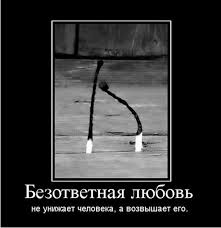 Сегодня предлагаем вам поразмышлять на тему первой, несчастной любви.А именно, как родители могут помочь подростку, который не знает, как пережить первую любовь?Первая любовь случается в возрасте 13-16 лет. Время в жизни подростка и без того неспокойное. А если любовь оказывается безответной или наступает момент разрыва отношений – долгих и болезненных переживаний не избежать. Этот тот случай, когда родители могут либо завоевать расположение своего ребенка, оказав ему правильную поддержку, либо навредить ему еще больше.Большинство родителей, наблюдая переживания своего чада, стараются ему как-то помочь, но часто эта «помощь» делает только хуже. То, что кажется таким ничтожным с высоты прожитых лет, в 14-16 лет кажется самой большой трагедией. Важно помнить об этом всегда.Как вести себя родителямЮноша и девушка, взявшись за руки, спрыгнули с крыши городской высотки. Как сообщают сухие сводки правоохранительных органов, «от полученных травм подростки погибли на месте». Они любили друг друга и умерли в один день, повторив судьбу Ромео и Джульетты. Душещипательный сюжет для книги или фильма - и безумная трагедия в реальной жизни. Первая влюбленность - время, когда у подростка вырастают от счастья крылья, а испуганные мамы и папы горстями глотают валидол. Помните, единственный шанс пережить этот период без потерь - правильное поведение взрослых.Когда я узнала, что моя Катя встречается после школы с этим... - Елена Ивановна, не сумев подобрать слово, тяжело вздохнула. - Да что тут говорить. Он же на девять лет старше ее. Конечно, я переживаю. Она же совсем еще дурочка. Совершенно заморочил этот парень ей голову.К психологу Елена Ивановна обратилась после того, как ее девятиклассница-дочь вылезла ночью в окно c третьего этажа и ч   уть ли не босиком отправилась к своему любимому в общежитие.- Я пыталась ей объяснить: ты слишком маленькая для него. Ему от тебя нужен только секс, - продолжила женщина рассказ, глядя куда-то в угол, словно отстраняясь от тяжелых воспоминаний. - А она хлопнула дверью и закрылась в своей комнате. Только утром прислала SMS, дескать, буду жить у Миши. За что мне такое? Ведь я хочу для нее как лучше.Две недели мать и отец пытались вернуть «заблудшую» дочь домой. Но не помогали ни слезы, ни уговоры, ни угрозы.- Знаете, когда психолог посоветовал мне согласиться с выбором Кати, я чуть было не выскочила из кабинета, - продолжает рассказ Елена Ивановна. - Ведь я этого Мишу готова была разорвать собственными руками. Разговор с психологом не прошел зря…Мама встретилась с юношей у выхода из общежития. Познакомились и… даже нашли общий язык. И через неделю Катя вернулась домой к родителям.              Мы ждем перемен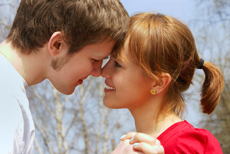 Любой подросток, даже тот, который вырос в атмосфере любви, понимания и принятия, чувствует себя испуганным и растерянным, когда в его организме начинаются гормональные изменения. В среднем половое созревание начинается с 13-14 лет у мальчиков и с 10-12 лет у девочек. Но в связи с тем, что это совершенно новые ощущения, у подростков страстная, физическая любовь зачастую существует отдельно от любви романтической. Родителям нужно помнить, что у юношей и девушек секс, на который их толкает взрыв гормонов, зачастую вообще не связан с влюбленностью. Нередко мальчик, который в 14-15 лет занимается сексом с одной девочкой, любит совсем другую, с которой он сексом не занимался и заниматься не будет.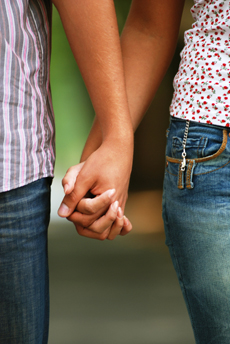 Поэтому рассказать подростку о средствах контрацепции, а может быть, даже купить презервативы или предложить сходить к гинекологу, чтобы подобрать противозачаточные таблетки, нужно. Но если вы, зная, что у ребенка началась любовь, будете заострять внимание на сексе - вы рискуете его обидеть. Для него первая любовь, скорее всего, в большей степени романтическое, а не исключительно сексуальное переживание.Все равно ты самый лучшийВ период взросления подросток отделяется от родителей. Если близкие это принимают, то здоровая привязанность остается. Однако юноши и девушки хотят не только независимости, но и родительской любви. Они должны ее чувствовать, даже когда ведут себя не очень правильно.Если вступить в конфликт, подросток закрывается, хлопает дверью, отстаивая свою автономию. Казалось бы, зачем, ведь взрослые зачастую действительно советуют дельные вещи? Да просто потому, что исследовать окружающий мир, искать свое место в жизни каждый должен самостоятельно. И это право и обязанность подростка - поступать по-своему, учиться на собственных ошибках.Впрочем, мамы и папы переживают подростковый возраст детей порой не менее эмоциально, чем сын или дочь. Их захлестывает страх. С одной стороны, это страх за собственного ребенка. С другой, страх смерти, ведь взросление подростка означает старение родителей. Просыпается ревность к друзьям и подругам, которые неожиданно стали ближе для родного «малыша». Разорвать замкнутый круг взрослые могут только одним способом: остановиться и осознать собственные страх, обиду, ревность.Репетиция чувствУ влюбленных юношей и девушек непростой период. Нужны время и силы на то, чтобы разобраться с тем хаосом, который творится у них в душе.Не впасть в зависимость от любви обычно трудно даже взрослому человеку. Подросток обязательно должен ощущать, что он нужен родителям. Только в этом случае он сможет выдержать дистанцию с объектом своей влюбленности, не бросаясь с головой в омут эмоций. Ведь как сложно мучаться от неопределенности: любит, не любит? Проверять свои чувства: а действительно ли этот человек мне нравится?   И если родители категорически запрещают любые встречи, то для подростка отношения становятся более ценными, чем они есть на самом деле. Когда взрослые совсем не одобряют выбор ребенка, в своих отношениях с любимым человеком он замечает только хорошее, а в отношениях с родными - только плохое, - продолжает Светлана Фадеева. - А если у обоих юных влюбленных такая ситуация, то они как бы «подпитывают» друг друга, и ценность отношений только повышается. Откроем маленькую тайну, которая, возможно, поможет родителям лучше понять истинное положение вещей. Активней бунтует, настаивает на том, что он взрослый, тот подросток, который внутренне сильнее привязан к родителямБольше позитиваЛюбовь - это прекрасное, но и самое разрушительное по силе переживаний чувство. Задача родителей - помочь подростку пережить влюбленность без потерь физических и психологических. В это время молодой человек открывается миру, и сильные переживания оставляют отпечаток на всей его дальнейшей жизни. Так происходит взросление.Первое, что инстинктивно стараются сделать родители, - это насильно приблизить ребенка к себе, - объясняет Светлана Фадеева. - А в результате подросток обижается на непонимание. Попробуйте рассказать о своих переживаниях, когда в вашей жизни была сильная любовь. Главное - говорить об этом искренне, не замалчивая, что было больно, неприятно, непонятно, обидно. А что - прекрасно. Но только не требуйте ответной искренности от подростка.Главная опасность, таящаяся в любовной драме, - чувство отвержения со стороны очень важного и значимого человека. Отвергнутый чувствует себя ущербным, он может считать себя плохим, недостойным любви. Но говорить, что его избранник - дурак и подлец, точно не стоит. Поддержите не выбор конкретного человека, а выбор отношений. Никто не может заставить себя любить, но зато у нас есть право из тысячи людей выбрать того, с кем возможна взаимность. Не удивляйтесь, столкнувшись с иллюзорными ожиданиями, если ребенок говорит, что все равно, как он будет себя вести, лишь бы меня любил. И помните вот еще что - время работает на вас. Ученые считают, что биохимическое состояние, именуемое пылкой влюбленностью, обычно длится около полугода.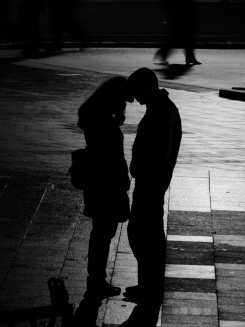 Ребенок влюбился! Как себя вести?Познакомьтесь, если есть возможность, с любимым человеком сына или дочери. Это поможет перестать себя накручивать и снизить уровень страха. Неизвестное, понятно, пугает нас всегда больше.• Говорите позитивно об избраннике ребенка. Ведь если он (она) вызвал(а) у вашего сына или дочери влюбленность -значит, в этом человеке есть что-то особенное. Постарайтесь понять, что именно привлекло ребенка.• Не заостряйте внимание только на сексе, чтобы не обидеть. Для большинства подростков любовь - в большей степени романтическое, чем сексуальное переживание.• Воздержитесь от советов, когда подросток рассказывает вам о своей влюбленности. Если совет будет нужен, он его попросит сам.• Расскажите о собственных чувствах, связанных с первой любовью. Так вы покажете, что вы тоже человек.• Держитесь золотой середины: не позволяйте абсолютно все, но и не закручивайте гайки. Даже в состоянии влюбленности молодые люди должны продолжать выполнять домашние обязанности и не забывать ходить в школу.Как пережить первую любовь? Несколько советов в помощь родителямОбеспечьте ребёнку покой и понимание. Он должен чувствовать, что он находится в безопасности, что дома его любят и готовы выслушать. В этот период для ребенка крайне важно ощущение надежного тыла, которые могут обеспечить только родители.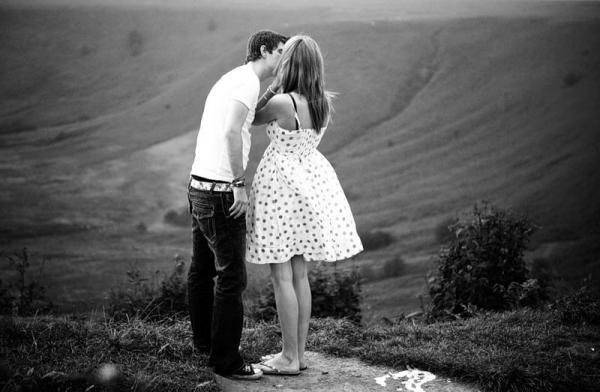 Избегайте популярных советов, а именно таких фраз: «Лучше бы ты об учебе так переживал(а)» – ни при каких обстоятельствах нельзя противопоставлять обучения и чувства. Это не два взаимоисключающих понятия, а отдельные сферы жизни. Успешная сдача экзаменов, поступление в ВУЗ не гарантируют, что ребенок будет счастлив. Для настоящей гармоничной личности свойственно благополучие во всех областях жизни. «Да у тебя таких как он(а) еще миллион будет» – фраза воспринимается как факт, что по вашему мнению ребенок сделал неправильный выбор, что его переживания и боль ничтожны.«Надо сделать так-то, и тогда он(а) поймет кого потеряла» – такие фразы заставляют ребенка активно действовать, что-то предпринимать, но к хорошим результатам это обычно не приводит. Переживания все равно останутся, которые потом перерастут в стресс.Природа таких фраз понятна. Чаще всего их употребляют, чтобы быстрее вывести ребенка из депрессии. Но важно понимать, что то, как он переживет этот момент, какие выводы сделает, повлияет на него и нанесет большой отпечаток на всю его дальнейшую жизнь и отношение к Вам.Дайте ребенку время. Он должен самостоятельно пройти этот путь – боль, обиду, гнев и уныние – чтобы, наконец, принять эту ситуацию. Но ему обязательно нужно пережить все эти страдания. Это бесценный опыт.Попытайтесь объяснить ребенку, что любить – это не только испытывать радость и полет, но и страдать. Душа, которая способна переживать и может признать, что ей больно, умеет и любить. Такие ситуации готовят подростка к будущим счастливым отношениям, помогают разобраться в себе.В момент, когда ему понадобится Ваш совет о том, как пережить это, просто скажите: «Переживи все свои страдания, запомни их и старайся жить дальше». Будьте для ребенка надежной опорой, которая понимает и принимает его, дает ему время самому «повариться» в душевных муках. А в момент, когда ему захочется двигаться дальше, подскажите, как вернутся к полноценной жизни.Как пережить первую любовь? Время – самый лучший лекарь!Поддержите своего ребёнка. Наступит день, и он вместе с вами будет вспоминать это время с улыбкой. Ребёнок будет благодарен вам за то, что вы помогли ему пережить первую любовь, не растеряв веру в себя и сохранив чувство собственного достоинства. Ждем ваши мнения и комментарии